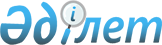 Об утверждении Правил совершения таможенной очистки товаров должностными лицами таможенных органов
					
			Утративший силу
			
			
		
					Постановление Правительства Республики Казахстан от 12 октября 2010 года № 1058. Утратило силу постановлением Правительства Республики Казахстан от 28 августа 2015 года № 685      Сноска. Утратило силу постановлением Правительства РК от 28.08.2015 № 685 (вводится в действие со дня его первого официального опубликования).      Примечание РЦПИ.

В соответствии с Законом РК от 29.09.2014 г. № 239-V ЗРК по вопросам разграничения полномочий между уровнями государственного управления см. приказ Министра финансов Республики Казахстан от 31 марта 2015 года № 246

      В соответствии со статьей 271 Кодекса Республики Казахстан "О таможенном деле в Республике Казахстан" от 30 июня 2010 года Правительство Республики Казахстан ПОСТАНОВЛЯЕТ:



      1. Утвердить прилагаемые Правила совершения таможенной очистки товаров должностными лицами таможенных органов.



      2. Настоящее постановление вводится в действие со дня первого официального опубликования.      Премьер-Министр

      Республики Казахстан                       К. Масимов

Утверждены         

постановлением Правительства 

Республики Казахстан    

от 12 октября 2010 года № 1058 

Правила

совершения таможенной очистки товаров

должностными лицами таможенных органов 

1. Общие положения

      1. Настоящие Правила совершения таможенной очистки товаров должностными лицами таможенных органов (далее - Правила) разработаны в соответствии со статьей 271 Кодекса Республики Казахстан "О таможенном деле в Республике Казахстан" (далее - Кодекс) от 30 июня 2010 года и определяют последовательность действий должностных лиц таможенных органов при таможенной очистке товаров.



      2. В настоящих Правилах используются следующие понятия:



      1) проверка декларации на товары - действия должностных лиц таможенных органов по проверке правильности заполнения декларации на товары, достоверности содержащихся в ней данных и соответствия документов, приобщенных к указанной декларации, установленным требованиям;



      2) таможенная очистка - совершение таможенных операций, установленных таможенным законодательством таможенного союза и Республики Казахстан, необходимых для введения товаров во внутреннее потребление, для их экспорта или для применения к товарам иной таможенной процедуры.



      3. Таможенная очистка товаров осуществляется должностными лицами таможенных органов, уполномоченными совершать такие таможенные операции в соответствии со своими должностными (функциональными) обязанностями (далее - уполномоченное должностное лицо).



      4. Уполномоченным должностным лицом производится таможенная очистка товаров с использованием декларации на товары или транспортных (перевозочных), коммерческих и (или) иных документов, используемых в качестве декларации на товары (далее - заявление, перечень).



      5. При таможенной очистке товаров и проведении таможенного контроля уполномоченные должностные лица используют систему управления рисками.



      6. Таможенная очистка товаров по одной декларации на товары, заявлению или перечню проводится одним уполномоченным должностным лицом.



      Передача декларации на товары, заявления или перечня, а также документов и сведений, используемых при таможенном декларировании товаров, иным должностным лицам таможенного органа, не участвующим в процессе таможенной очистки товаров, запрещена.



      7. При таможенной очистке уполномоченное должностное лицо проставляет на таможенных и иных документах, используемых при таможенном декларировании товаров, соответствующие отметки, штампы и производит записи на данных документах и в их электронных копиях в порядке, установленном таможенным законодательством таможенного союза и (или) Республики Казахстан.



      8. В случае если в таможенном органе остаются документы, обязательные для принятия решения о выпуске товара, то уполномоченное должностное лицо на копиях этих документов для декларанта или таможенного представителя производит запись с указанием таможенного органа, в котором остаются такие документы. Данная запись заверяется подписью и личной номерной печатью уполномоченного должностного лица. 

2. Действия уполномоченного должностного лица

при подаче декларантом или таможенным представителем

декларации на товары, заявления или перечня

      9. При подаче декларантом или таможенным представителем декларации на товары, заявления или перечня, уполномоченное должностное лицо проверяет наличие документов, используемых при таможенном декларировании товаров, и описи документов в двух экземплярах по форме, установленной Инструкцией о порядке регистрации или отказе в регистрации декларации на товары, утвержденной решением Комиссии таможенного союза от 20 мая 2010 года № 262 "О порядке регистрации, отказе в регистрации декларации на товары и оформления отказа в выпуске товара" (далее - Инструкция по регистрации декларации на товары).



      10. Дата и время подачи декларации на товары, ее электронной копии и документов, используемых при таможенном декларировании товаров, фиксируется уполномоченным должностным лицом на описи документов с указанием фамилии и инициалов уполномоченного должностного лица и проставлением подписи и личной номерной печати, в том числе в информационной системе с использованием информационных технологий.



      Если декларация на товары предоставлена в таможенный орган в виде электронного документа, то дата и время ее подачи фиксируются уполномоченным должностным лицом в информационной системе с использованием информационных технологий.



      11. Дата и время подачи заявления, перечня и документов, используемых при таможенном декларировании товаров, фиксируется уполномоченным должностным лицом на всех экземплярах заявления или перечня с указанием фамилии и инициалов уполномоченного должностного лица, проставлением подписи и личной номерной печати, в том числе в информационной системе с использованием информационных технологий.



      12. При подаче декларации на товары, заявления или перечня уполномоченное должностное лицо проверяет сроки подачи указанных таможенных документов.



      Если декларация на товары, заявление или перечень поданы с нарушением установленных сроков, уполномоченное должностное лицо принимает меры, предусмотренные Кодексом Республики Казахстан от 30 января 2001 года "Об административных правонарушениях". 

3. Действия уполномоченного должностного лица

при регистрации или отказе в регистрации

декларации на товары, заявления или перечня

      13. Регистрация или отказ в регистрации декларации на товары, заявления или перечня производится уполномоченным должностным лицом в срок не более двух часов с момента подачи указанных таможенных документов в порядке, определенном Инструкцией по регистрации декларации на товары.



      14. Уполномоченное должностное лицо отказывает в регистрации декларации на товары, заявления или перечня, если:



      1) декларация на товары, заявление или перечень поданы таможенному органу, не правомочному регистрировать указанные таможенные документы;



      2) декларация на товары, заявление или перечень поданы таможенному органу не уполномоченным лицом;



      3) в декларации на товары, заявлении или перечне не указаны основные сведения, предусмотренные таможенным законодательством таможенного союза и (или) Республики Казахстан;



      4) декларация на товары, заявление или перечень не подписаны либо не удостоверены надлежащим образом или составлены не по установленной форме;



      5) в отношении декларируемых товаров не совершены действия, которые в соответствии с Кодексом должны совершаться до подачи или одновременно с подачей декларации на товары, заявления или перечня.



      15. При отсутствии оснований для отказа в регистрации декларации на товары, заявления или перечня, уполномоченное должностное лицо в течение срока, указанного в пункте 13 настоящих Правил, присваивает регистрационный номер по журналам регистрации декларации на товары, заявления или перечня, которые ведутся таможенным органом в бумажном и электронном виде. 

4. Действия уполномоченного должностного лица при таможенной

очистке товаров

      16. При таможенной очистке товаров уполномоченное должностное лицо проводит проверку декларации на товары и таможенный контроль с использованием системы управления рисками и выполняет следующие действия:



      1) проверку соответствия сведений, заявленных в декларации на товары, сведениям, содержащимся в документах, используемых при таможенном декларировании товаров, электронной копии декларации на товары (далее - ЭК декларации на товары) и форматно-логический контроль с использованием информационных систем и информационных технологий;



      проверку соответствия сведений, указанных в заявлении или перечне, сведениям, содержащимся в документах, используемых при таможенном декларировании товаров;



      2) сопоставление сведений, заявленных в декларации на товары, заявлении или перечне, со сведениями, содержащимися в профилях риска и (или) индикаторах риска, доведенных до таможенных органов, в том числе с использованием информационных технологий, для определения уровня риска товаров, транспортных средств международной перевозки, документов и лиц, указанных в декларации на товары, заявлении или перечне в порядке, установленном статьей 216 Кодекса;



      3) контроль соблюдения условий помещения товаров под таможенную процедуру в соответствии с таможенным законодательством таможенного союза и (или) Республики Казахстан;



      4) контроль правильности определения классификационного кода товара по Товарной номенклатуре внешнеэкономической деятельности таможенного союза (далее - ТН ВЭД ТС);



      5) контроль соблюдения запретов и ограничений, мер нетарифного регулирования и экспортного контроля;



      6) контроль правильности определения страны происхождения товаров и предоставления тарифных преференций;



      7) контроль товаров, включенных в таможенный реестр объектов интеллектуальной собственности и единый таможенный реестр объектов интеллектуальной собственности государств-членов таможенного союза, а также в отношении объектов интеллектуальной собственности, не включенных в такие таможенные реестры, для принятия мер по защите прав на объекты интеллектуальной собственности;



      8) контроль таможенной стоимости;



      9) проверку наличия денег на лицевом счете плательщика для целей уплаты таможенных платежей и налогов;



      10) контроль правильности исчисления, уплаты таможенных платежей и налогов или внесения обеспечения уплаты таможенных пошлин, налогов, а также предоставления отсрочек, рассрочек и льгот по уплате таможенных платежей и налогов;



      11) сверяет учетный номер контракта либо номер паспорта сделки, заявленный в декларации на товары, с учетным номером, указанным на контракте, либо с номером паспорта сделки в соответствии с валютным законодательством Республики Казахстан;



      12) направление на таможенную экспертизу, в том числе с использованием системы управления рисками, в порядке, установленном таможенным законодательством таможенного союза и (или) Республики Казахстан;



      13) принятие решения о выпуске, приостановлении выпуска либо отказе в выпуске товаров, заявленных в декларации на товары, заявлении или перечне.

      Сноска. Пункт 16 с изменением, внесенным постановлением Правительства РК от 09.04.2012 № 434 (вводится в действие по истечении десяти календарных дней со дня первого официального опубликования).



      17. При выполнении действий, указанных в подпункте 2) пункта 16 настоящих Правил, уполномоченное должностное лицо проводит таможенный контроль с использованием указаний системы управления рисками.



      18. При выполнении действий, указанных в подпункте 4) пункта 16 настоящих Правил, уполномоченное должностное лицо проводит:



      1) контроль достоверности и полноты сведений, заявленных в декларации на товары, заявлении или перечне, для целей идентификации товара, а также классификации товара в соответствии с ТН ВЭД ТС;



      2) контроль правильности определения классификационного кода по ТН ВЭД ТС;



      3) проверку соответствия заявленных сведений о товарах сведениям, содержащимся в электронной базе решений по классификации товаров (при ее наличии);



      4) классификацию товаров по ТН ВЭД ТС в случае выявления неверной классификации товаров путем принятия классификационного решения в соответствии с таможенным законодательством таможенного союза и (или) Республики Казахстан.



      19. При выполнении действий, указанных в подпункте 5) пункта 16 настоящих Правил, уполномоченное должностное лицо проводит:



      1) контроль достоверности и полноты сведений, заявленных в декларации на товары в целях соблюдения декларантом установленных запретов и ограничений, мер нетарифного регулирования и экспортного контроля;



      2) проверку наличия документов (лицензий, сертификатов, разрешений и (или) иных документов), подтверждающих соблюдение запретов и ограничений, мер нетарифного регулирования и экспортного контроля.



      20. При выполнении действий, указанных в подпункте 6) пункта 16 настоящих Правил, уполномоченное должностное лицо проводит:



      1) контроль достоверности и полноты сведений, заявленных в декларации на товары, заявлении или перечне и документах, подтверждающих страну происхождения товаров, если в соответствии с законодательством и международными договорами Республики Казахстан стране происхождения данных товаров предоставляются тарифные преференции;



      2) наличие оригинала документа, подтверждающего страну происхождения товара, выданного уполномоченным органом страны отправления товара;



      3) проверку оттисков печатей и подписей на документах, подтверждающих происхождение товаров, с образцами оттисков печатей и подписей, доведенных уполномоченным органом в сфере таможенного дела.



      21. При выполнении действий, указанных в подпункте 7) пункта 16 настоящих Правил, уполномоченное должностное лицо проводит:



      1) проверку достоверности, соблюдения прав интеллектуальной собственности и полноты сведений, заявленных в декларации на товары, заявлении или перечне, в отношении товаров, содержащих объекты интеллектуальной собственности;



      2) проверку соответствия заявленных сведений о товарах, сведениям, содержащимся в таможенном реестре объектов интеллектуальной собственности и в едином таможенном реестре объектов интеллектуальной собственности государств-членов таможенного союза, а также дополнительным сведениям правообладателей о товарах, позволяющим таможенным органам выявить товары с нарушением прав интеллектуальной собственности;



      При обнаружении признаков нарушения прав интеллектуальной собственности направляет рапорт руководителю таможенного органа для принятия решения о приостановлении выпуска товаров и осуществления мер по защите прав на объекты интеллектуальной собственности в соответствии со статьей 440 Кодекса;



      3) принимает меры по приостановлению выпуска товаров, содержащих объекты интеллектуальной собственности, не включенных в таможенный реестр объектов интеллектуальной собственности и единый таможенный реестр объектов интеллектуальной собственности государств-членов Таможенного союза в соответствии со статьей 441 Кодекса и направляет рапорт руководителю таможенного органа для принятия решения о приостановлении выпуска товаров, не включенных в таможенные реестры объектов интеллектуальной собственности.



      При этом направляет в соответствующее структурное подразделение таможенного органа информацию по товарам, выпуск которых был приостановлен в связи с обнаруженными признаками нарушений прав интеллектуальной собственности.



      22. При выполнении действий, указанных в подпункте 8) пункта 16 настоящих Правил, уполномоченное должностное лицо проводит:



      1) проверку таможенной стоимости заявленной в декларации на товары, заявлении или перечне со стоимостью, указанной в коммерческих документах;



      2) проверку правильности структуры таможенной стоимости в соответствии с заявленной таможенной процедурой и методом определения таможенной стоимости;



      3) в случае, если заявленные сведения о таможенной стоимости товаров являются недостоверными либо не подтверждены должным образом, - дополнительную проверку в соответствии с порядком, предусмотренным статьей 112 Кодекса.



      По результатам проведения контроля таможенной стоимости товаров уполномоченное должностное лицо принимает решение о принятии заявленной таможенной стоимости товаров либо решение о корректировке заявленной таможенной стоимости товаров в соответствии со статьей 111 Кодекса.



      Решение о проведении корректировки заявленной таможенной стоимости товаров доводится до декларанта или таможенного представителя в порядке, установленном в соответствии со статьей 111 Кодекса.



      При необходимости дополнительного исследования цены сделки и (или) коммерческих и иных документов, подтверждающих таможенную стоимость товаров, уполномоченное должностное лицо после принятия решения о выпуске товара направляет рапорт в соответствующее структурное подразделение таможенного органа с обоснованием причин направления и приложением копий подтверждающих документов для рассмотрения и принятия мер в соответствии с законодательством Республики Казахстан.



      23. При выполнении действий, указанных в подпункте 9) пункта 16 настоящих Правил, уполномоченное должностное лицо проводит:



      1) проверку поступления сумм таможенных платежей и налогов по кодам доходов единой бюджетной классификации доходов Республики Казахстан (далее - код бюджетной классификации) и назначению платежа;



      2) проверку поступления сумм таможенных платежей и налогов на лицевой счет по формам отчетности, предоставляемых таможенному органу органами казначейства Министерства финансов Республики Казахстан;



      3) при уплате плательщиком таможенных платежей, налогов и пени с использованием платежных карточек через электронные терминалы, установленные в административных зданиях (помещениях) таможенных органов, и через банки второго уровня, имеющие лицензию уполномоченного органа по регулированию и надзору финансового рынка и финансовых организаций, а также организации, осуществляющие отдельные виды банковских операций, - проверку наличия чека, выдаваемого вышеуказанным электронным терминалом и (или) квитанции касс банков второго уровня;



      4) разноску начисленных по декларации на товары и другим таможенным документам таможенных платежей и налогов на лицевой счет плательщика.



      24. При выполнении действий, указанных в подпункте 10) пункта 16 настоящих Правил, уполномоченное должностное лицо проводит:



      1) проверку правильности заполнения декларации на товары и ее электронной копии, полноты и достоверности заявленных в них сведений, влияющих на исчисление таможенных платежей и налогов;



      2) контроль за уплатой таможенных платежей и налогов либо обеспечения их уплаты, в соответствии с условиями заявленной таможенной процедуры;



      3) контроль обоснованности заявленных тарифных, налоговых льгот и преференций, льгот по уплате таможенных сборов за таможенное декларирование товаров, документов, определяющих заявленные льготы либо устанавливающих особый порядок исчисления и уплаты таможенных платежей и налогов, и передача сведений в специализированные подразделения таможенного органа в отношении льгот по таможенным платежам и налогам;



      4) проверку правильности расчетов подлежащих уплате сумм таможенных платежей и налогов;



      5) проверку наличия соответствующего решения о предоставлении отсрочки или рассрочки по уплате таможенных пошлин, налогов, а также, проверку наличия документа, подтверждающего обеспечение уплаты таможенных пошлин, налогов, в случае, если товары выпускаются с условием предоставления такого обеспечения.



      25. При выполнении действий, указанных в подпункте 12) пункта 16 настоящих Правил, в случаях, если для разъяснения возникающих вопросов при совершении таможенных операций, требуются специальные познания, уполномоченное должностное лицо направляет рапорт руководителю таможенного поста либо лицу, его замещающему, с обоснованием необходимости проведения таможенной экспертизы.



      В случае принятия решения руководителем таможенного поста либо лицом, его замещающим, о необходимости проведения таможенной экспертизы, в том числе на основании указаний системы управления рисками, уполномоченное должностное лицо оформляет решение о назначении таможенной экспертизы по форме, приведенной в приложении 1 к настоящим Правилам.



      Решение о назначении таможенной экспертизы регистрируется в журнале учета решений о назначении таможенной экспертизы, приведенном в приложении 2 к настоящим Правилам.



      Отбор проб и образцов товаров для проведения таможенной экспертизы производится в порядке, установленном в соответствии с таможенным законодательством таможенного союза и (или) Республики Казахстан.



      26. При таможенной очистке товаров в случае обнаружения признаков административного правонарушения, уполномоченное должностное лицо принимает меры в соответствии с законодательством Республики Казахстан.



      В случае обнаружения при таможенной очистке товаров нарушений таможенного законодательства таможенного союза и (или) Республики Казахстан, уполномоченное должностное лицо передает информацию о таких нарушениях в специализированное подразделение таможенного органа для рассмотрения и принятия мер в соответствии с законодательством Республики Казахстан.



      27. При обнаружении ошибок в декларации на товары, перечне или заявлении, носящих технический характер (опечатки, грамматические и лексические ошибки и так далее), уполномоченное должностное лицо составляет сопроводительную записку с перечислением выявленных ошибок.



      На основании данной сопроводительной записки декларант или таможенный представитель исправляет допущенные ошибки, заверяет их своей подписью и печатью в порядке, установленном Инструкцией по заполнению декларации на товары, утвержденной решением Комиссии таможенного союза от 20 мая 2010 года № 257 "Об Инструкциях по заполнению таможенных деклараций и формах таможенных деклараций" (далее - Инструкция по заполнению декларации на товары).



      Соответствующие изменения вносятся уполномоченным должностным лицом в ЭК декларации на товары в порядке, установленном Инструкцией по заполнению декларации на товары.



      28. Сведения, заявленные в декларации на товары, могут быть изменены или дополнены до выпуска товаров с разрешения таможенного органа по мотивированному письменному обращению декларанта или таможенного представителя в порядке, предусмотренном Кодексом и Инструкцией по заполнению декларации на товары. 

5. Действия уполномоченного должностного лица при принятии

решения о выпуске товаров

      29. Выпуск товаров производится уполномоченным должностным лицом в сроки и в порядке, установленном Кодексом.



      30. Решение о выпуске, приостановлении выпуска либо отказе в выпуске товаров принимается уполномоченным должностным лицом путем проставления штампа и внесения соответствующих записей в графы "С" и "D" декларации на товары в порядке, установленном Инструкцией по заполнению декларации на товары, а также путем внесения соответствующих сведений в информационные системы таможенного органа.



      При выявлении сведений, содержащихся в профилях риска, доведенных до таможенных органов, проставляет номер сработавшего профиля риска в графу 10 журнала регистрации декларации на товары и графу "С" декларации на товары.



      Указанные отметки заверяются подписью и оттиском личной номерной печати уполномоченного должностного лица.



      31. При несоблюдении условий выпуска товаров, установленных Кодексом, уполномоченное должностное лицо не позднее истечения срока выпуска товаров отказывает в выпуске товаров в письменной форме с указанием причин, послуживших основанием для отказа, и рекомендаций по их устранению.



      Отказ в выпуске товаров оформляется уполномоченным должностным лицом в порядке, установленном Инструкцией о порядке оформления отказа в выпуске товаров, утвержденной решением Комиссии таможенного союза от 20 мая 2010 года № 262 "О порядке регистрации, отказе в регистрации декларации на товары и оформления отказа в выпуске товаров".



      32. Приостановление выпуска товаров, содержащих объекты интеллектуальной собственности, осуществляется в соответствии со статьями 440 и 441 Кодекса.



      33. После принятия решения о выпуске товаров, уполномоченное должностное лицо проверяет декларацию на товары, заявление или перечень и формирует комплект документов, прилагаемых к ней согласно описи, для передачи их в архив таможенного органа в сроки, установленные законодательством Республики Казахстан, а также передачи декларанту или таможенному представителю установленных экземпляров декларации на товары, заявления или перечня и прилагаемых документов.



      Уполномоченное должностное лицо проставляет запись о принятом решении о выпуске, приостановлении выпуска либо отказе в выпуске товаров в соответствующих графах журналов регистрации декларации на товары, заявления или перечня. 

6. Действия уполномоченного должностного лица

при таможенной очистке товаров, декларируемых

с использованием периодической таможенной декларации

      34. При таможенной очистке товаров, декларируемых с использованием периодической таможенной декларации, уполномоченное должностное лицо выполняет следующие действия:



      1) совершает таможенные операции, предусмотренные разделами 2 и 3 настоящих Правил, а также проверяет соблюдение требований и условий применения периодического таможенного декларирования товаров, предусмотренных статьей 293 Кодекса;



      Уполномоченное должностное лицо отказывает в применении периодического таможенного декларирования товаров в случаях:



      когда предполагаемое перемещение товаров не отвечает требованиям использования периодического таможенного декларирования товаров;



      лицам, имеющим задолженность по уплате таможенных платежей и налогов;



      лицам, в отношении которых возбуждено дело о банкротстве;



      2) совершает таможенные операции, предусмотренные разделом 4 настоящих Правил;



      3) осуществляет фактический учет и контроль за перемещением каждой поставки партии товаров в течение всего периода действия периодической декларации на товары.



      Учет товаров, декларируемых с использованием периодической декларации на товары, ведется таможенным органом в журнале учета товаров, приведенном в приложении 3 к настоящим Правилам.



      Журнал учета товаров хранится в таможенном органе в течение пяти лет с момента проставления последней записи о периодическом таможенном декларировании товаров.



      35. В случае, если товары не предъявлены таможенному органу, зарегистрировавшему периодическую декларацию на товары, а также при невывозе товаров с таможенной территории таможенного союза в течение срока, установленного статьей 293 Кодекса, уполномоченное должностное лицо отказывает в выпуске таких товаров.



      36. В случае невывоза товаров с таможенной территории таможенного союза, уполномоченное должностное лицо по письменному обращению декларанта или таможенного представителя разрешает произвести отзыв периодической декларации на товары в порядке, предусмотренном статьей 290 Кодекса. 

7. Действия уполномоченного должностного лица при проведении

таможенного контроля в отношении иностранных товаров,

ввозимых с использованием периодической таможенной декларации

      37. По прибытии каждой партии товаров таможенный орган, зарегистрировавший периодическую декларацию на товары производит таможенный контроль по предоставленным декларантом или таможенным представителем ввезенным товарам, коммерческим, транспортным (перевозочным) и (или) иным документам на них.



      38. Уполномоченное должностное лицо проверяет соответствие сведений, указанных в коммерческих, транспортных (перевозочных) и (или) иных документах и периодической декларации на товары с результатами проведенного таможенного досмотра или таможенного осмотра товаров, указанными в акте таможенного досмотра (осмотра), оформленного по форме, утвержденной решением Комиссии таможенного союза от 20 мая 2010 года № 260 "О формах таможенных документов".



      39. При соответствии сведений, указанных в документах, результатам проведенного таможенного досмотра или таможенного осмотра товаров уполномоченное должностное лицо в коммерческих, транспортных (перевозочных) и (или) иных документах производит запись "Периодическое декларирование", проставляет штамп "Выпуск разрешен" с указанием даты выпуска товаров, номера периодической декларации на товары, которые заверяются подписью и оттиском, личной номерной печати указанного должностного лица. 

8. Действия уполномоченного должностного лица при проведении

таможенного контроля в отношении товаров таможенного союза,

вывозимых с использованием периодической таможенной декларации

      40. Таможенный орган, выпустивший товары таможенного союза по периодической декларации на товары, направляет в таможенный орган, расположенный в пункте пропуска на таможенной границе таможенного союза, через который будет осуществлен фактический вывоз товаров, информацию о применении процедуры периодического таможенного декларирования с указанием основных сведений о вывозимых товарах и приложением копии такой декларации.



      41. Таможенный орган, зарегистрировавший предварительную декларацию на товары, проверяет наличие коммерческих, транспортных (перевозочных) и (или) иных документов на каждую отправляемую партию товара.



      42. Уполномоченное должностное лицо проверяет соответствие сведений, указанных в коммерческих, транспортных (перевозочных) и (или) иных документах и периодической декларации на товары, результатам проведенного таможенного досмотра или таможенного осмотра товаров, указанным в акте таможенного досмотра (осмотра), оформленного по форме, утвержденной решением Комиссии таможенного союза от 20 мая 2010 года № 260 "О формах таможенных документов".



      43. При соответствии сведений, указанных в документах, результатам проведенного таможенного досмотра или таможенного осмотра товаров уполномоченное должностное лицо в коммерческих, транспортных (перевозочных) и (или) иных документах производит запись "Периодическое декларирование", проставляет штамп "Выпуск разрешен" с указанием даты выпуска товаров, номера периодической декларации на товары, которые заверяются подписью и оттиском личной номерной печати указанного должностного лица, при этом декларанту предоставляется заверенная уполномоченным должностным лицом копия периодической декларации на товары.

Приложение 1      

к Правилам совершения  

таможенной очистки товаров

должностными лицами   

таможенных органов   

                               Решение

                 о назначении таможенной экспертизы№ ______                                   от "___" _________ 20__ г.1. Основания для ее проведения ______________________________________

_____________________________________________________________________

2. Ф.И.О. эксперта или наименование организации либо таможенного

органа, в котором проводится таможенная экспертиза __________________

_____________________________________________________________________

_____________________________________________________________________

3. Вопросы, поставленные перед таможенным экспертом (экспертом) _____

_____________________________________________________________________

_____________________________________________________________________

4. Перечень материалов и документов, представленных таможенному

эксперту (эксперту) _________________________________________________

_____________________________________________________________________

     (товаросопроводительные документы, пробы, образцы товаров, их

количество)

5. Эксперта предупредить об ответственности за дачу заведомо ложного

заключения в соответствии со статьей 516 КоАП РК и 352 УК РК

_____________________________________________________________________

_____________________________________________________________________

                            (подпись)Начальник ___________________________________________________________

                   (наименование таможенного органа)

_________ ____________________________

(подпись) (фамилия, инициалы)

Приложение 2      

к Правилам совершения  

таможенной очистки товаров

должностными лицами   

таможенных органов   

                                Журнал

         учета решений о назначении таможенной экспертизы

Приложение 3     

к Правилам совершения  

таможенной очистки товаров

должностными лицами   

таможенных органов   

                            Журнал учета товаров

      Примечание:



      1) в журнале указываются данные по каждой поставке товаров, оформленных по периодической декларации на товары;



      2) по окончании периода поставки подбиваются итоговые данные по каждой периодической декларации на товары.
					© 2012. РГП на ПХВ «Институт законодательства и правовой информации Республики Казахстан» Министерства юстиции Республики Казахстан
				№

решенияНаимено-

вание

импортера/

экспортераЦели

таможенной

экспертизы№

ДТДата

направления

на таможенную

экспертизуНомер

заключения

таможенного

эксперта

(эксперта)Дата получения

заключения

таможенного

эксперта

(эксперта)1234567№

п/пДекларантПДТ

№Наименование

и количество

товараВес

нетто

(кг.)Статисти-

ческая

стоимостьДата

предъявления

товара к

таможенному

досмотруФ.И.О.

должностного лица,

проводившего

таможенный

контроль12345678